南方医科大学第三附属医院体检自助登记终端采购需求一、项目背景我院体检用户集中在上午7点30分至9点，前台排队等候时间长，队列和秩序混乱，故采购体检自助登记终端，实现身份证读卡、自助登记、打印指引单和条码、微信和支付宝扫码支付等功能，从而缓解体检用户登记和缴费排队等候时间长的问题，进而提升我院体检服务水平。二、系统软件基本构架自助机登记系统能与医院体检系统(品牌:康软)对接，实时交互；获取体检系统相关信息，登记成功后回传处理信息至体检系统。三、系统软件功能自助登记系统界面整洁美观，操作方便简易。四、系统软件功能要求首页，根据情况选中已预约和未预约。若已预约：1.根据需要选中获取预约信息的方式2.刷身份证获取预约信息3.基本信息核对界面，具备人脸识别的功能，防止代检的现象若未预约：1.填写基本信息，及选择套餐2.生成支付码，扫码支付后能自动跳转3.显示基本信息及打印导引单和条形码五、自助机硬件功能参数要求（数量4台）序号界面主要组成功能1页面说明2首页选择已预约或未预约3获取基本信息界面根据身份证，电话，或档案号4填写基本信息界面填写基本信息，选择套餐5基本信息界面核对信息并确认6收费界面微信、支付宝扫码支付7项目信息和打印界面核对项目信息和打印单据例图(仅供参考)产品参数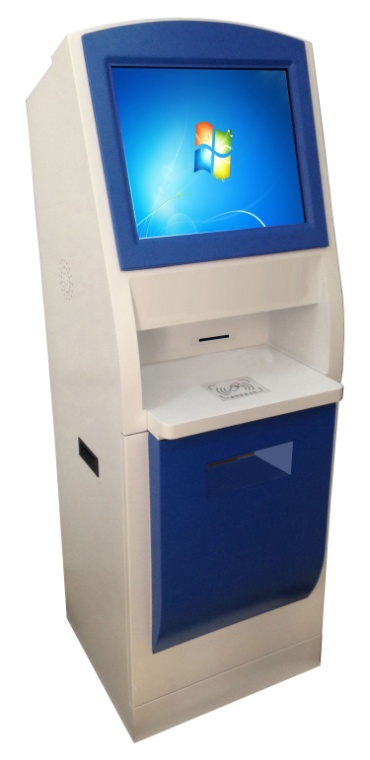 红外触摸屏或同质量触摸屏，分辨率不低于4096×4096；透光率：≥92%；触摸无需力度；最小触摸体：>8mm；触摸次数：不受限；防尘、防爆、防刮显示器采用TFT液晶或更优材质，不小于19寸；屏幕比例： 4:3；分辨率不低于1280*1024；对比度不低于2000:1；亮度不低于350cd/m2机柜具备防锈、防磁、防静电等功能；机柜可固定及移动；内置功放和喇叭主机：CPU双核以上，主频≥2.4GHz，内存≥4G，固态硬盘≥120G 具有二代身份证阅读器支持一维、二维码扫描，符合国际、国内通用二维码标准，扫描模式：命令模式、感应模式、触发模式具有知名品牌的标签打印机具有知名品牌的黑白激光打印机